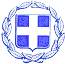 ΕΛΛΗΝΙΚΗ  ΔΗΜΟΚΡΑΤΙΑ                ΝΟΜΟΣ  ΒΟΙΩΤΙΑΣ                                                                                 Λιβαδειά   05/03/2021            ΔΗΜΟΣ  ΛΕΒΑΔΕΩΝ                                                                               Αρ. Πρωτ. :  3657ΔΙΕΥΘΥΝΣΗ ΔΙΟΙΚΗΤΙΚΩΝ ΥΠΗΡΕΣΙΩΝ                                            ΤΜ. ΥΠΟΣΤΗΡΙΞΗΣ ΠΟΛΙΤΙΚΩΝ ΟΡΓΑΝΩΝΤαχ. Δ/νση : Σοφοκλέους  15 Τ.Κ.  32 131  ΛΙΒΑΔΕΙΑ Πληροφορίες :κ. Κασσάρα ΓεωργίαΤηλέφωνο   : 22613 50817EMAIL :gkasara@livadia.gr		     ΠΡΟΣΚΛΗΣΗ         ΠΡΟΣ: Τα Τακτικά Μέλη της Οικονομικής Επιτροπής Δήμου Λεβαδέων1.Καλογρηά Αθανάσιο2. Νταντούμη Ιωάννα3.Kαράβα Χρυσοβαλάντου - Βασιλική4.Μερτζάνη Κωνσταντίνο5.Καπλάνη Κωνσταντίνο6.Παπαϊωάννου Λουκά7.Μπράλιο Νικόλαο8.Καραμάνη ΔημήτριοKOINOΠΟΙΗΣΗ:  Αναπληρωματικά Μέλη της Οικονομικής Επιτροπής Δήμου Λεβαδέων1.Σαγιάννη Μιχαήλ2. Αποστόλου Ιωάννη3.Τσεσμετζή Εμμανουήλ4.Γιαννακόπουλο Βρασίδα5.Τόλια  Δημήτριο6.Τζουβάρα Νικόλαο7.Γερονικολού Λαμπρινή 8.Τουμαρά ΒασίλειοΜε την παρούσα σας προσκαλούμε να συμμετάσχετε σε τακτική  συνεδρίαση της Οικονομικής Επιτροπής  που θα πραγματοποιηθεί την 09-03-2021 ημέρα Τρίτη  & ώρα   14.00  η οποία λόγω των κατεπειγόντων μέτρων που έχουν ληφθεί για την αποφυγή της διάδοσης του κορωνοϊού  COVID-19  θα πραγματοποιηθεί ΜΕ ΤΗΛΕΔΙΑΣΚΕΨΗ, για την λήψη αποφάσεων  επί των παρακάτω θεμάτων, κατ΄εφαρμογή:α)  Του  άρθρου 77 του Ν. 4555/2018 όπως τροποποιήθηκε από το άρθρο 184 του ν.4635/2019.β) Της παρ. 1 του άρθρου 10 της από 11/3/2020 Πράξης Νομοθετικού Περιεχομένου (ΦΕΚ  55/Α/11-3-2020) «Κατεπείγοντα μέτρα αντιμετώπισης των αρνητικών συνεπειών της εμφάνισης του κορωνοϊου COVID-19 και της ανάγκης περιορισμού της διάδοσής του»γ) Της με αριθμ. πρωτ. 18318/13-03-2020 (ΑΔΑ: 9ΛΠΧ46ΜΤΛ6-1ΑΕ) εγκυκλίου του Υπουργείου Εσωτερικών  «Σύγκληση συλλογικών οργάνων των δήμων των περιφερειών και των εποπτευόμενων νομικών τους προσώπων, κατά το διάστημα λήψης των μέτρων αποφυγής και διάδοσης του κορωνοϊου COVID-19»δ) Της παρ. 1 της  40/20930/31-03-2020 (ΑΔΑ: 6ΩΠΥ46ΜΤΛ6-50Ψ) εγκυκλίου του Υπουργείου Εσωτερικών «Ενημέρωση για την εφαρμογή του κανονιστικού πλαισίου αντιμετώπισης του κορωνοϊου COVID 19, αναφορικά με την οργάνωση και λειτουργία των δήμων»ε)  Της παρ 3 της υπ αριθμ. ΔΙΔΑΔ/Φ69/133/Οικ.20764/7-11-2020 εγκυκλίου του  Υπουργείου Εσωτερικών (ΑΔΑ:Ψ48Γ46ΜΤΛ6-ΛΣΡ) « Μέτρα και ρυθμίσεις στο πλαίσιο της ανάγκης περιορισμού της διασποράς του κορωνοϊού».    Σε περίπτωση απουσίας των τακτικών μελών , παρακαλείσθε να ενημερώσετε εγκαίρως  στα τηλέφωνα  2261350821, 2261350817  προκειμένου να προσκληθεί αναπληρωματικό μέλος.Έγκριση  απόφασης Δημάρχου, αίτησης χρηματοδότησης, τεχνικού δελτίου, των όρων της πρόσκλησης ΑΤ 12 στον άξονα προτεραιότητας «Περιβάλλον» με τίτλο «Δράσεις ηλεκτροκίνησης στους Δήμους»  και συμμετοχής του Δήμου με το έργο «Υποδομές ηλεκτροκίνησης- Ηλεκτρικά οχήματα-Σταθμοί φόρτισης του Δήμου Λεβαδέων» Έγκριση  απόφασης Δημάρχου  των όρων της πρόσκλησης ΑΤ 08 στον άξονα προτεραιότητας «Πολιτική Προστασία-προστασία της Δημόσιας Υγείας-Τεχνική Βοήθεια & Ψηφιακή Σύγκληση» με τίτλο «smart cities, ευφυείς εφαρμογές, συστήματα και πλατφόρμες για την ασφάλεια, υγεία-πρόνοια, ηλεκτρονική διακυβέρνηση, εκπαίδευση-πολιτισμό-τουρισμό & περιβάλλον, δράσεις και μέτρα πολιτικής προστασίας, προστασίας της δημόσιας υγείας και του πληθυσμού από την εξάπλωση της πανδημίας του κορωνοϊου COVID-19» και την συμμετοχή του Δήμου Λεβαδέων Καθορισμός όρων διακήρυξης του ηλεκτρονικού ανοιχτού διαγωνισμού άνω των ορίων με τίτλο: «ΕΡΓΑΣΙΕΣ ΕΠΙΣΚΕΥΗΣ ΚΑΙ ΣΥΝΤΗΡΗΣΗΣ (συμπεριλαμβανομένων & ανταλλακτικών) & ΠΡΟΜΗΘΕΙΑΣ ΕΛΑΣΤΙΚΩΝ ΤΩΝ ΟΧΗΜΑΤΩΝ & ΜΗΧΑΝΗΜΑΤΩΝ ΕΡΓΟΥ ΤΟΥ ΔΗΜΟΥ ΛΕΒΑΔΕΩΝ ΓΙΑ 2 ΕΤΗ»Έκδοση εντάλματος προπληρωμής επ΄ονόματος δημοτικού υπαλλήλου ποσού 24,18 € για πληρωμή δαπάνης αποκατάστασης βλάβης δικτύου δημοτικού φωτισμού από την ΔΕΔΔΗΕ στην συνοικία Ευαγγελίστρια ΛιβαδειάΈγκριση διενέργειας συνοπτικού διαγωνισμού, τεχνικών προδιαγραφών & Τευχών της 11/2021 μελέτης με τίτλο: «Προμήθεια ηλεκτρολογικού Υλικού»Συγκρότηση Επιτροπής παραλαβής φυσικού εδάφους του έργου: «ΠΑΡΚΟ ΑΘΛΗΣΗΣ ΔΗΜΟΥ ΛΕΒΑΔΕΩΝ-ΠΡΟΠΟΝΗΤΙΚΟ ΚΕΝΤΡΟ (ΓΥΜΝΑΣΤΗΡΙΟ)»Εξέταση της με αριθ. Πρωτ. 2445/15-02-2021 ένστασης του οικονομικού φορέα “ΥΙΟΙ ΜΕΝ. ΠΑΠΑΘΩΜΑ & ΣΙΑ Ο.Ε.»  κατά της υπ αριθ. 11/2021 Απόφασης Οικονομικής Επιτροπής του Δήμου Λεβαδέων  «Εγκριση Πρακτικού και  ανάδειξη προσωρινού αναδόχου της δημόσιας σύμβασης «ΠΡΟΜΗΘΕΙΑ ΛΑΜΠΤΗΡΩΝ ΚΑΙ ΦΩΤΙΣΤΙΚΩΝ για ένα (1) έτος του ΔΗΜΟΥ ΛΕΒΑΔΕΩΝ»                                                    Ο ΠΡΟΕΔΡΟΣ ΤΗΣ ΟΙΚΟΝΟΜΙΚΗΣ ΕΠΙΤΡΟΠΗΣ                                                                           ΙΩΑΝΝΗΣ Δ.  TAΓΚΑΛΕΓΚΑΣ                                                                      ΔΗΜΑΡΧΟΣ ΛΕΒΑΔΕΩΝ